Методическая разработка НОД по познавательной деятельностиТема: «Путешествие в зимний лес»Возрастная группа: 5-6 лет (группа компенсирующей направленности- дети с нарушением интеллекта)Форма совместной деятельности: НОДФорма организации: подгрупповаяСредства:*зрительный ряд – Лес, снегопад  на экране (ИКТ), интерактивная игра «Найди, чей хвост» *музыкальный ряд – музыка «Мы идем в лес»*раздаточный материал – картинки-тени, дикие и домашние животные, бутылочки для дыхательной гимнастики «Снег идет», картинки «Кто, где живет»Цель: Развитие познавательной активности с использованием игровых технологий в процессе интегрированной образовательной деятельности с детьми ОВЗ.Задачи:Обучающие: Способствовать углублению и обобщению знаний детей о диких животных; расширять представления о лесе и его обитателях.Развивающие: Развивать стремление детей к самостоятельному познанию; развивать способность анализировать, делать выводы, умозаключения и формулировать их.Воспитательные: Воспитывать инициативность, самостоятельность; культуру игрового общения.Этап совместнойдеятельностиОрганизация совместнойдеятельностиДеятельностьпедагогаДеятельностьвоспитанников1 этапМотивация к деятельности,включение детей в совместную  деятельность на личностно-значимом уровнеЗаходят дети в группу, ребята к нам сегодня пришли гости, давайте поздороваемся с ними.На столе сидит грустный  заяц. Дефектолог: - Ребята, кто это?Заяц: Здравствуйте, ребята. Убегал я от лисы, очень испугался, где я оказался? Помогите мне вернуться домой. (запись на диктофоне)Стимулирует любознательность детей, интерес.Создаёт мотивационную ситуацию. Эмоционально включает детей в деятельность.Дети высказывают свои предположения, рассуждают. Вступают в диалог с учителем-дефектологом.2 этапПоиск, решение задачи, проблемыОпора на опыт детей, необходимый для «открытия нового знания», освоения нового способа, умения, выработка навыка Личностно-ориентированная технология-Ребята, а где живет наш заяц? А кто еще живет в лесу?  Посмотрите, на столе лежит  картинка с животными, давайте найдем, тех зверей, которые живут в лесу?(классификация: дикие и домашние животные).  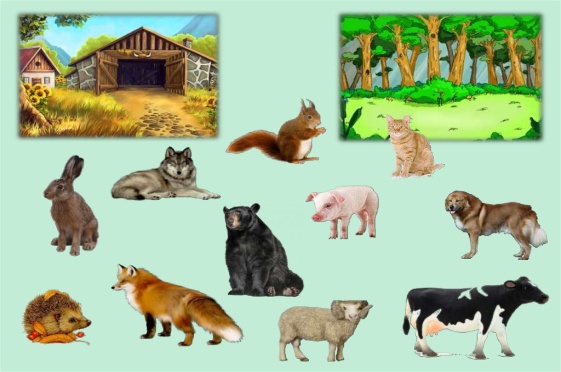 А если, звери в лесу от нас спрячутся, мы сможем их найти? (тени животных)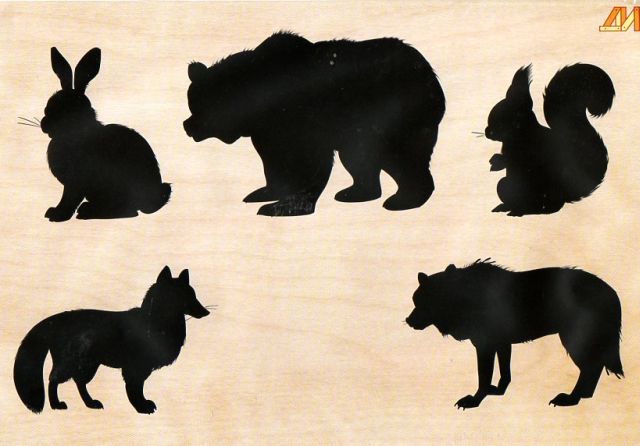 Молодцы, вот мы и нашли их.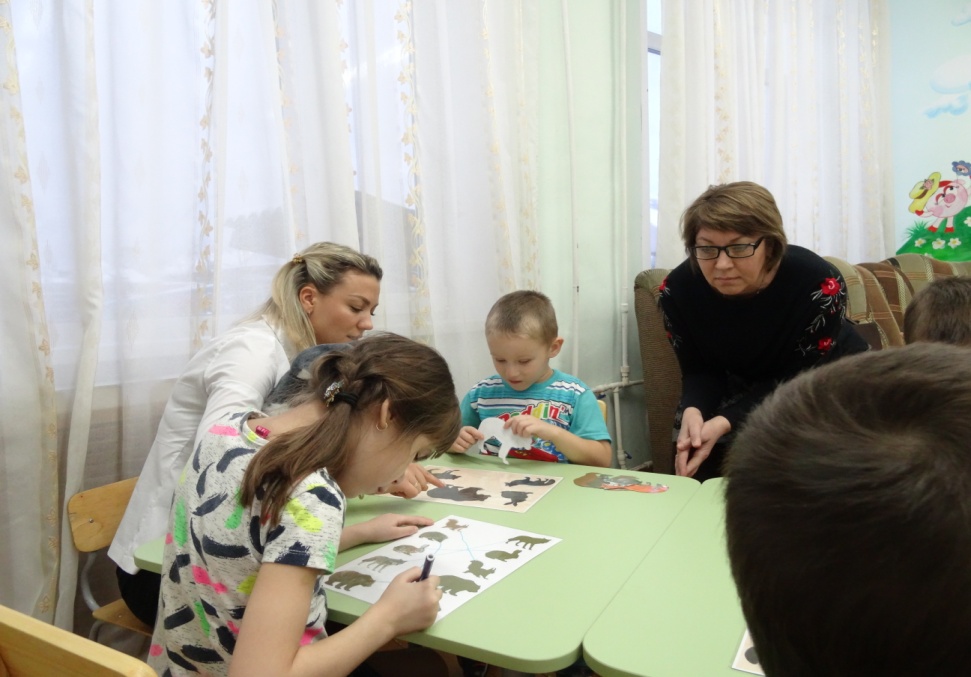 - Ребята, а вы хотите  помочь  зайцу вернуться  домой в лес?Задаёт проблемные вопросы. Стимулирует познавательную деятельность, поощряет высказывания.Дети отвечают на вопросы педагога. Выражают собственные мысли.3 этапПланирование деятельности.Совместное обсуждение решения задачи, проблемыА какое сейчас время года? ( поздняя осень) Что же нам делать, чтобы не замёрзнуть в лесу? (одеться потеплее)ФизминуткаС ног сандалии мы снимаем, Дружно шапки надеваем,Шарфики, штанишки, сапоги, пальтишки, надеваем куртки-Готовы для прогулки!Молодцы, все готовы к путешествию! Дорога у нас длинная.Звучит музыка «Мы идем в лес»(Ходьба змейкой между елочек.)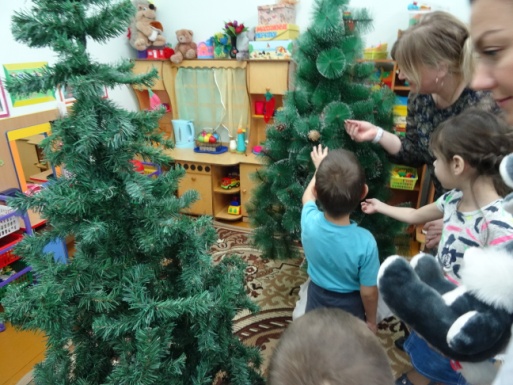 - Вот мы и в лесу. Что мы видим вокруг? (деревья без листьев, только ёлочки стоят зелёные) А где же животные, почему так тихо в лесу? (у животных сейчас много забот, они готовятся к зиме).  В лес пришла зима, и жизнь лесных зверей изменилась – стало холодно, выпал  снег.Педагог вовлекает детей в речевую активность. Стимулирует познавательную деятельность детей.Выполняют речевые и двигательные действия, направленные на эмоциональное восприятие игровой ситуации. Проявляют желание участвовать в игре.4 этапОткрытие ребёнком нового знания, освоение умения, способа деятельностиА теперь отгадайте следующую загадку:- Он в берлоге спит зимойПод большущею сосной,А когда придет весна,Просыпается от сна (медведь)А вы знаете, как медведь готовится к зиме? Все лето и осень он готовится : ест много ягод, ловит рыбу в реке, накапливает жир на зиму. В конце осени он находит себе место под сосной, где лежит много листьев и веток, и ложится спать до весны. Смотрите, мишка уже лег спать, давайте не будем ему мешать и отправимся дальше.Под елочкой, кто-то спрятался, дети видят только хвостик.-Ой, ребята, кто-то хвостик потерял, давайте поможем зверятам. Найдем им хвостики.Интерактивная игра « Найди,  чей хвост?»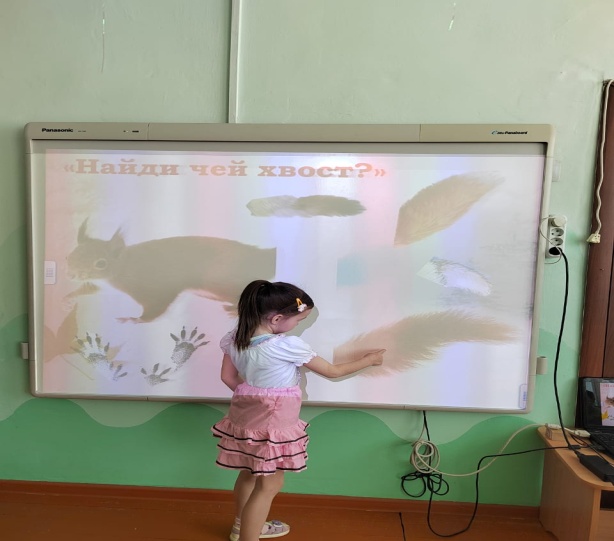 - Какие вы у нас умницы ребята, помогли зверятам.Звучит музыка вьюгиДефектолог: Белый снег пушистый,                          в воздухе кружится                      и на землю тихо падает,  ложится-Смотрите, какой идет снег.- Как называется это явление- снегопад Дыхательная гимнастика «Снег идет»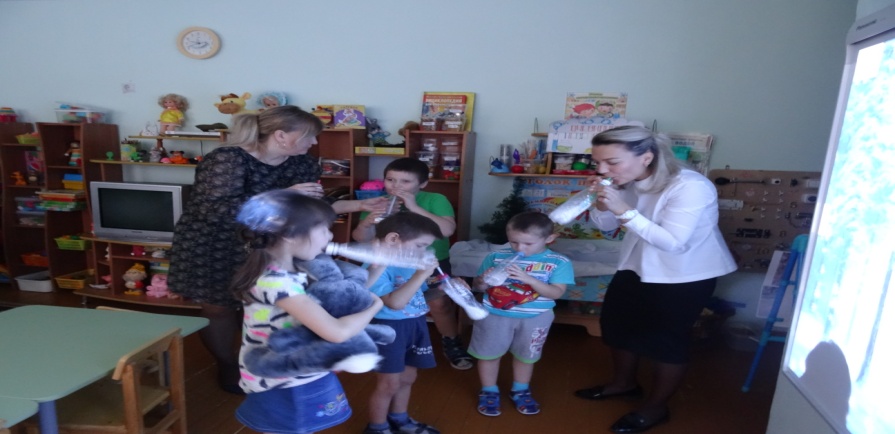 Дефектолог: Какой снегопад прошел, все дороги замел. Как же звери свои домики найдут. А где живет белочка? А зайчик? Поможем им до домиков добежать? Задание «Кто где живет?»  ( с помощью фломастера провести дорожки и с помощью камушек Марблс).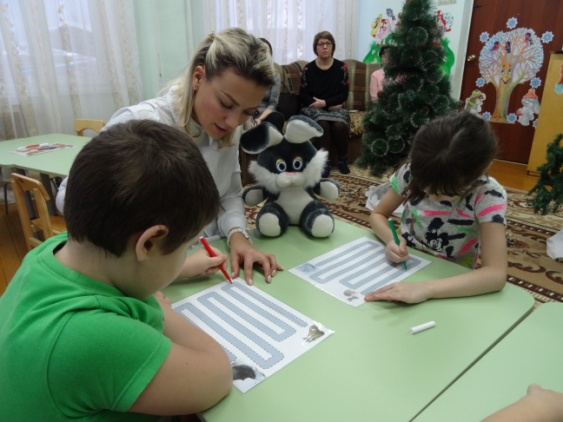 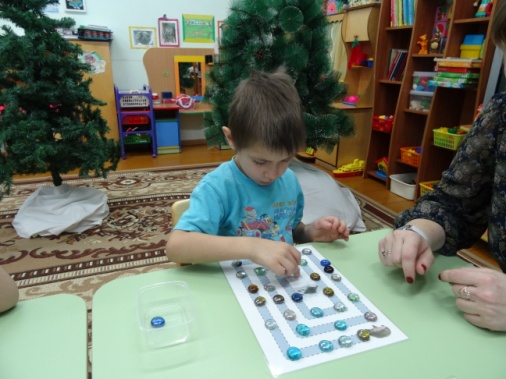 Молодцы. - Дети, а посмотрите внимательно на внешний вид зайца.Почему заяц меняет к зиме серую шубку на белую? А давайте проверим.Технология исследовательской деятельности (показывает белый лист бумаги (или снег), на нем силуэт белого зайца) вы что-нибудь видите. А сейчас? (показывает силуэт серого зайца на белой бумаге).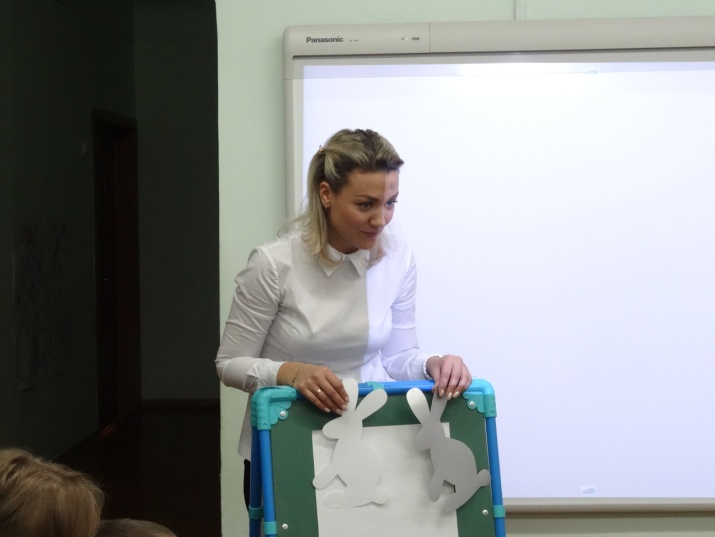 - Наше путешествие кончается,Нам пора обратно в детский сад.С нашими зверями не прощаемся,Каждый их увидеть будет рад.Звучит музыка.(дети идут в «детский сад», ходьба змейкой между «деревьями»).Дети отгадывают загадку, включаются в игровую и совместную деятельность5 этапРефлексия, анализ- Вот и закончилось наше зимнее путешествие.Вам понравилось наше путешествие? Кому мысегодня помогали вернуться домой? (зайцу) Акаких еще лесных животных мы встретили взимнем лесу? (волка, белку, лису, медведя).Что больше всего вам запомнилось в нашемпутешествие?Совместная с детьми оценка процесса и результата деятельности	Соотнесение продукта, результата деятельности с намеченным планом.7 этапОткрытостьЧтобы оставить в памяти наше путешествие , мы оживим зимний лес. В этом зимнем лесу для каждого зверька, нам нужно найди свой домик. Давайте сейчас мы их приклеим.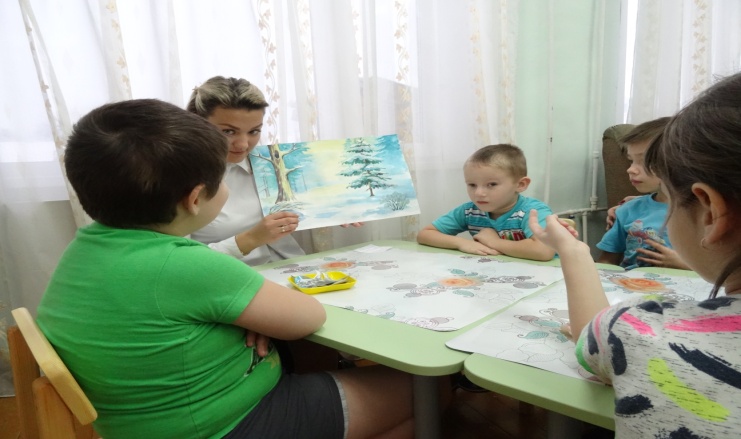 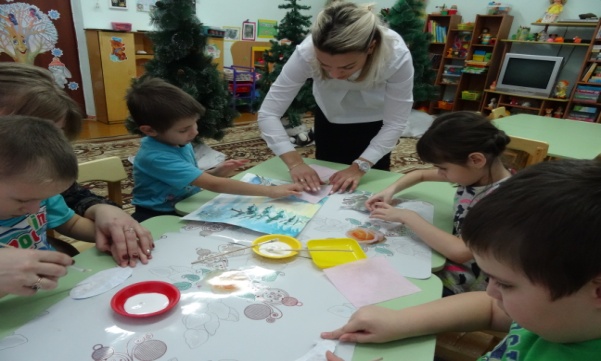 Какая красивая картина у нас получилась, давай мы ее отнесем и покажем нашим ребятам.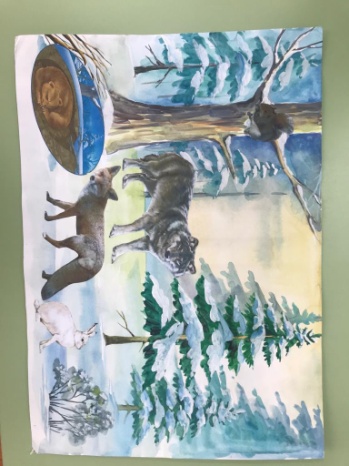 Ребята кто-то нам приготовила сюрприз (корзинка с орешками и грибочками).До свидания.Обсуждение с детьми продолжения работы в разных формах совместной деятельности со сверстниками и взрослыми.